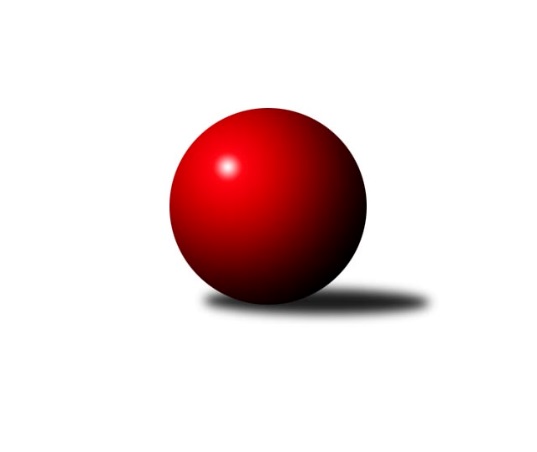 Č.10Ročník 2021/2022	24.5.2024 Východočeská soutěž skupina C 2021/2022Statistika 10. kolaTabulka družstev:		družstvo	záp	výh	rem	proh	skore	sety	průměr	body	plné	dorážka	chyby	1.	TJ Jiskra Hylváty C	10	9	0	1	92 : 28 	(48.5 : 31.5)	1580	18	1125	455	34.8	2.	TJ Tesla Pardubice D	9	8	0	1	85 : 23 	(46.5 : 21.5)	1600	16	1134	465	36.4	3.	TJ Tesla Pardubice B	9	7	0	2	78 : 30 	(36.0 : 24.0)	1569	14	1115	454	36	4.	KK Svitavy C	10	5	0	5	60 : 60 	(41.5 : 28.5)	1594	10	1133	461	34.2	5.	KK Vysoké Mýto C	9	4	0	5	40 : 68 	(28.5 : 41.5)	1497	8	1069	428	44.7	6.	TJ Jiskra Hylváty B	9	3	0	6	44 : 64 	(29.0 : 39.0)	1557	6	1124	433	40.8	7.	TJ Tesla Pardubice C	10	2	0	8	36 : 84 	(23.0 : 47.0)	1505	4	1090	415	49.7	8.	SK Rybník B	10	0	0	10	21 : 99 	(19.0 : 39.0)	1484	0	1073	410	48.7Tabulka doma:		družstvo	záp	výh	rem	proh	skore	sety	průměr	body	maximum	minimum	1.	TJ Tesla Pardubice D	4	4	0	0	43 : 5 	(22.5 : 9.5)	1646	8	1688	1621	2.	TJ Tesla Pardubice B	5	4	0	1	48 : 12 	(19.0 : 9.0)	1616	8	1678	1519	3.	TJ Jiskra Hylváty C	5	4	0	1	44 : 16 	(23.0 : 17.0)	1598	8	1781	1454	4.	KK Svitavy C	5	3	0	2	40 : 20 	(28.5 : 11.5)	1619	6	1706	1537	5.	KK Vysoké Mýto C	4	3	0	1	32 : 16 	(21.0 : 11.0)	1600	6	1662	1517	6.	TJ Jiskra Hylváty B	5	2	0	3	30 : 30 	(19.0 : 17.0)	1596	4	1666	1509	7.	TJ Tesla Pardubice C	5	1	0	4	20 : 40 	(14.0 : 20.0)	1539	2	1576	1497	8.	SK Rybník B	5	0	0	5	10 : 50 	(11.0 : 19.0)	1412	0	1460	1365Tabulka venku:		družstvo	záp	výh	rem	proh	skore	sety	průměr	body	maximum	minimum	1.	TJ Jiskra Hylváty C	5	5	0	0	48 : 12 	(25.5 : 14.5)	1574	10	1637	1499	2.	TJ Tesla Pardubice D	5	4	0	1	42 : 18 	(24.0 : 12.0)	1593	8	1688	1505	3.	TJ Tesla Pardubice B	4	3	0	1	30 : 18 	(17.0 : 15.0)	1583	6	1679	1513	4.	KK Svitavy C	5	2	0	3	20 : 40 	(13.0 : 17.0)	1586	4	1627	1537	5.	TJ Jiskra Hylváty B	4	1	0	3	14 : 34 	(10.0 : 22.0)	1529	2	1558	1497	6.	TJ Tesla Pardubice C	5	1	0	4	16 : 44 	(9.0 : 27.0)	1505	2	1570	1468	7.	KK Vysoké Mýto C	5	1	0	4	8 : 52 	(7.5 : 30.5)	1471	2	1590	1376	8.	SK Rybník B	5	0	0	5	11 : 49 	(8.0 : 20.0)	1508	0	1567	1443Tabulka podzimní části:		družstvo	záp	výh	rem	proh	skore	sety	průměr	body	doma	venku	1.	TJ Tesla Pardubice D	7	6	0	1	65 : 19 	(38.5 : 17.5)	1650	12 	4 	0 	0 	2 	0 	1	2.	TJ Jiskra Hylváty C	7	6	0	1	62 : 22 	(33.5 : 22.5)	1572	12 	2 	0 	1 	4 	0 	0	3.	TJ Tesla Pardubice B	6	5	0	1	54 : 18 	(29.0 : 19.0)	1593	10 	3 	0 	0 	2 	0 	1	4.	KK Svitavy C	7	3	0	4	40 : 44 	(30.5 : 21.5)	1586	6 	2 	0 	2 	1 	0 	2	5.	TJ Jiskra Hylváty B	7	3	0	4	36 : 48 	(23.0 : 29.0)	1560	6 	2 	0 	2 	1 	0 	2	6.	KK Vysoké Mýto C	7	3	0	4	32 : 52 	(22.5 : 31.5)	1529	6 	2 	0 	1 	1 	0 	3	7.	TJ Tesla Pardubice C	7	1	0	6	20 : 64 	(15.0 : 35.0)	1527	2 	1 	0 	3 	0 	0 	3	8.	SK Rybník B	6	0	0	6	15 : 57 	(12.0 : 28.0)	1492	0 	0 	0 	2 	0 	0 	4Tabulka jarní části:		družstvo	záp	výh	rem	proh	skore	sety	průměr	body	doma	venku	1.	TJ Jiskra Hylváty C	3	3	0	0	30 : 6 	(15.0 : 9.0)	1629	6 	2 	0 	0 	1 	0 	0 	2.	TJ Tesla Pardubice D	2	2	0	0	20 : 4 	(8.0 : 4.0)	1554	4 	0 	0 	0 	2 	0 	0 	3.	TJ Tesla Pardubice B	3	2	0	1	24 : 12 	(7.0 : 5.0)	1546	4 	1 	0 	1 	1 	0 	0 	4.	KK Svitavy C	3	2	0	1	20 : 16 	(11.0 : 7.0)	1613	4 	1 	0 	0 	1 	0 	1 	5.	TJ Tesla Pardubice C	3	1	0	2	16 : 20 	(8.0 : 12.0)	1495	2 	0 	0 	1 	1 	0 	1 	6.	KK Vysoké Mýto C	2	1	0	1	8 : 16 	(6.0 : 10.0)	1477	2 	1 	0 	0 	0 	0 	1 	7.	TJ Jiskra Hylváty B	2	0	0	2	8 : 16 	(6.0 : 10.0)	1552	0 	0 	0 	1 	0 	0 	1 	8.	SK Rybník B	4	0	0	4	6 : 42 	(7.0 : 11.0)	1429	0 	0 	0 	3 	0 	0 	1 Zisk bodů pro družstvo:		jméno hráče	družstvo	body	zápasy	v %	dílčí body	sety	v %	1.	Jaroslav Kaplan 	TJ Jiskra Hylváty C 	16	/	9	(89%)		/		(%)	2.	Jiří Turek 	TJ Tesla Pardubice D 	16	/	9	(89%)		/		(%)	3.	Milan Novák 	TJ Tesla Pardubice B 	16	/	9	(89%)		/		(%)	4.	Ladislav Kolář 	TJ Jiskra Hylváty C 	14	/	8	(88%)		/		(%)	5.	Ivana Plchová 	KK Svitavy C 	14	/	10	(70%)		/		(%)	6.	Ivana Brabcová 	TJ Tesla Pardubice D 	12	/	8	(75%)		/		(%)	7.	Vojtěch Morávek 	TJ Jiskra Hylváty B 	12	/	9	(67%)		/		(%)	8.	Petr Bečka 	TJ Jiskra Hylváty C 	12	/	10	(60%)		/		(%)	9.	Tomáš Skala 	TJ Jiskra Hylváty B 	10	/	6	(83%)		/		(%)	10.	Martina Nováková 	TJ Tesla Pardubice B 	10	/	6	(83%)		/		(%)	11.	Iva Jetmarová 	KK Svitavy C 	10	/	7	(71%)		/		(%)	12.	Oldřich Hubáček 	TJ Tesla Pardubice C 	10	/	10	(50%)		/		(%)	13.	Jiří Brabec 	TJ Tesla Pardubice D 	9	/	6	(75%)		/		(%)	14.	Patricie Hubáčková 	TJ Tesla Pardubice B 	8	/	5	(80%)		/		(%)	15.	Marie Drábková 	TJ Tesla Pardubice D 	8	/	6	(67%)		/		(%)	16.	Ladislav Češka 	KK Svitavy C 	8	/	7	(57%)		/		(%)	17.	Jana Bulisová 	TJ Tesla Pardubice B 	8	/	8	(50%)		/		(%)	18.	Jiří Šafář 	SK Rybník B 	7	/	8	(44%)		/		(%)	19.	Jakub Hemerka 	KK Vysoké Mýto C 	6	/	4	(75%)		/		(%)	20.	Kryštof Vavřín 	TJ Jiskra Hylváty B 	6	/	4	(75%)		/		(%)	21.	Matěj Drábek 	TJ Tesla Pardubice B 	6	/	5	(60%)		/		(%)	22.	Hana Krumlová 	TJ Tesla Pardubice D 	6	/	5	(60%)		/		(%)	23.	Petr Leinweber 	KK Svitavy C 	6	/	7	(43%)		/		(%)	24.	Dalimil Jetmar 	TJ Jiskra Hylváty C 	6	/	7	(43%)		/		(%)	25.	Marcel Novotný 	SK Rybník B 	6	/	7	(43%)		/		(%)	26.	Lukáš Doubek 	TJ Tesla Pardubice C 	6	/	7	(43%)		/		(%)	27.	Pavel Doležal 	KK Vysoké Mýto C 	6	/	8	(38%)		/		(%)	28.	Marek Crlík 	TJ Tesla Pardubice C 	6	/	10	(30%)		/		(%)	29.	Monika Venclová 	TJ Jiskra Hylváty C 	4	/	2	(100%)		/		(%)	30.	Martin Bryška 	TJ Jiskra Hylváty C 	4	/	3	(67%)		/		(%)	31.	Michal Jasanský 	KK Vysoké Mýto C 	4	/	4	(50%)		/		(%)	32.	Jan Herrman 	SK Rybník B 	4	/	5	(40%)		/		(%)	33.	Lukáš Hubáček 	TJ Tesla Pardubice C 	4	/	8	(25%)		/		(%)	34.	Anthony Šípek 	TJ Jiskra Hylváty B 	4	/	9	(22%)		/		(%)	35.	Ladislav Kočiš 	TJ Tesla Pardubice D 	2	/	2	(50%)		/		(%)	36.	Jan Chleboun 	KK Vysoké Mýto C 	2	/	3	(33%)		/		(%)	37.	Josef Ledajaks 	KK Vysoké Mýto C 	2	/	3	(33%)		/		(%)	38.	Miloslav Vaněk 	TJ Tesla Pardubice B 	2	/	3	(33%)		/		(%)	39.	Pavel Čejka 	TJ Tesla Pardubice C 	2	/	5	(20%)		/		(%)	40.	Jaroslav Polanský 	KK Vysoké Mýto C 	2	/	6	(17%)		/		(%)	41.	Ondřej Pecza 	KK Vysoké Mýto C 	2	/	6	(17%)		/		(%)	42.	Pavel Renza 	SK Rybník B 	2	/	6	(17%)		/		(%)	43.	Jan Suchý 	SK Rybník B 	2	/	7	(14%)		/		(%)	44.	Lubomír Bačovský 	KK Svitavy C 	2	/	8	(13%)		/		(%)	45.	Jaromír Svojanovský 	KK Svitavy C 	0	/	1	(0%)		/		(%)	46.	Václav Perchlík ml.	KK Vysoké Mýto C 	0	/	1	(0%)		/		(%)	47.	Tereza Vacková 	TJ Jiskra Hylváty C 	0	/	1	(0%)		/		(%)	48.	Jiří Zvejška 	KK Vysoké Mýto C 	0	/	1	(0%)		/		(%)	49.	Milan Pustaj 	SK Rybník B 	0	/	3	(0%)		/		(%)	50.	Andrea Komprsová 	TJ Jiskra Hylváty B 	0	/	3	(0%)		/		(%)	51.	Jan Žemlička 	TJ Jiskra Hylváty B 	0	/	5	(0%)		/		(%)Průměry na kuželnách:		kuželna	průměr	plné	dorážka	chyby	výkon na hráče	1.	Vysoké Mýto, 1-2	1583	1129	453	41.0	(395.8)	2.	Pardubice, 1-2	1582	1130	451	41.0	(395.6)	3.	Hylváty, 1-2	1577	1117	459	35.8	(394.3)	4.	Svitavy, 1-2	1575	1125	450	42.7	(393.8)	5.	TJ Sokol Rybník, 1-2	1451	1042	409	46.6	(363.0)Nejlepší výkony na kuželnách:Vysoké Mýto, 1-2KK Vysoké Mýto C	1662	2. kolo	Pavel Doležal 	KK Vysoké Mýto C	447	8. koloKK Vysoké Mýto C	1643	7. kolo	Pavel Doležal 	KK Vysoké Mýto C	440	7. koloTJ Tesla Pardubice B	1639	10. kolo	Jakub Hemerka 	KK Vysoké Mýto C	438	2. koloKK Vysoké Mýto C	1598	10. kolo	Jan Chleboun 	KK Vysoké Mýto C	436	7. koloTJ Jiskra Hylváty C	1592	5. kolo	Pavel Doležal 	KK Vysoké Mýto C	433	2. koloKK Vysoké Mýto C	1578	8. kolo	Petr Leinweber 	KK Svitavy C	432	2. koloKK Svitavy C	1570	2. kolo	Jaroslav Kaplan 	TJ Jiskra Hylváty C	431	5. koloTJ Jiskra Hylváty B	1558	8. kolo	Ivana Plchová 	KK Svitavy C	429	2. koloKK Vysoké Mýto C	1517	5. kolo	Jan Chleboun 	KK Vysoké Mýto C	421	2. koloTJ Tesla Pardubice C	1473	7. kolo	Pavel Doležal 	KK Vysoké Mýto C	420	10. koloPardubice, 1-2TJ Tesla Pardubice D	1688	2. kolo	Jiří Turek 	TJ Tesla Pardubice D	453	10. koloTJ Tesla Pardubice B	1679	6. kolo	Tomáš Skala 	TJ Jiskra Hylváty B	453	10. koloTJ Tesla Pardubice B	1678	5. kolo	Ivana Plchová 	KK Svitavy C	448	4. koloTJ Tesla Pardubice B	1645	3. kolo	Martina Nováková 	TJ Tesla Pardubice B	446	5. koloTJ Tesla Pardubice D	1642	1. kolo	Jana Bulisová 	TJ Tesla Pardubice B	440	3. koloTJ Jiskra Hylváty C	1637	1. kolo	Milan Novák 	TJ Tesla Pardubice B	438	6. koloTJ Tesla Pardubice B	1635	7. kolo	Marie Drábková 	TJ Tesla Pardubice D	436	2. koloTJ Tesla Pardubice D	1634	4. kolo	Jaroslav Kaplan 	TJ Jiskra Hylváty C	435	1. koloTJ Tesla Pardubice D	1631	5. kolo	Marie Drábková 	TJ Tesla Pardubice D	434	6. koloTJ Tesla Pardubice D	1630	10. kolo	Jiří Turek 	TJ Tesla Pardubice D	434	1. koloHylváty, 1-2TJ Jiskra Hylváty C	1781	10. kolo	Monika Venclová 	TJ Jiskra Hylváty C	469	10. koloTJ Tesla Pardubice D	1688	3. kolo	Jaroslav Kaplan 	TJ Jiskra Hylváty C	457	10. koloTJ Jiskra Hylváty B	1666	1. kolo	Ladislav Kolář 	TJ Jiskra Hylváty C	455	2. koloTJ Jiskra Hylváty B	1655	3. kolo	Jiří Turek 	TJ Tesla Pardubice D	451	3. koloTJ Tesla Pardubice D	1627	7. kolo	Vojtěch Morávek 	TJ Jiskra Hylváty B	449	6. koloTJ Jiskra Hylváty C	1623	2. kolo	Tomáš Skala 	TJ Jiskra Hylváty B	441	3. koloKK Svitavy C	1619	6. kolo	Tomáš Skala 	TJ Jiskra Hylváty B	438	1. koloTJ Jiskra Hylváty B	1606	6. kolo	Vojtěch Morávek 	TJ Jiskra Hylváty B	433	9. koloKK Svitavy C	1593	10. kolo	Marie Drábková 	TJ Tesla Pardubice D	431	3. koloTJ Jiskra Hylváty C	1589	4. kolo	Vojtěch Morávek 	TJ Jiskra Hylváty B	431	2. koloSvitavy, 1-2KK Svitavy C	1706	7. kolo	Iva Jetmarová 	KK Svitavy C	451	7. koloKK Svitavy C	1660	5. kolo	Ivana Plchová 	KK Svitavy C	439	9. koloKK Svitavy C	1619	9. kolo	Iva Jetmarová 	KK Svitavy C	432	9. koloTJ Tesla Pardubice B	1608	1. kolo	Milan Novák 	TJ Tesla Pardubice B	430	1. koloTJ Jiskra Hylváty C	1579	3. kolo	Ivana Plchová 	KK Svitavy C	428	3. koloKK Svitavy C	1571	1. kolo	Oldřich Hubáček 	TJ Tesla Pardubice C	428	5. koloTJ Tesla Pardubice C	1570	5. kolo	Lubomír Bačovský 	KK Svitavy C	426	5. koloKK Svitavy C	1537	3. kolo	Ivana Plchová 	KK Svitavy C	426	7. koloSK Rybník B	1524	7. kolo	Ivana Plchová 	KK Svitavy C	426	5. koloKK Vysoké Mýto C	1376	9. kolo	Jan Suchý 	SK Rybník B	426	7. koloTJ Sokol Rybník, 1-2TJ Tesla Pardubice B	1530	2. kolo	Milan Novák 	TJ Tesla Pardubice B	430	2. koloTJ Tesla Pardubice D	1505	8. kolo	Marcel Novotný 	SK Rybník B	410	2. koloTJ Jiskra Hylváty C	1499	6. kolo	Marie Drábková 	TJ Tesla Pardubice D	408	8. koloTJ Tesla Pardubice C	1477	10. kolo	Petr Bečka 	TJ Jiskra Hylváty C	407	6. koloSK Rybník B	1460	2. kolo	Lukáš Doubek 	TJ Tesla Pardubice C	398	10. koloKK Vysoké Mýto C	1446	4. kolo	Jana Bulisová 	TJ Tesla Pardubice B	393	2. koloSK Rybník B	1429	4. kolo	Jan Suchý 	SK Rybník B	391	10. koloSK Rybník B	1420	10. kolo	Jakub Hemerka 	KK Vysoké Mýto C	388	4. koloSK Rybník B	1387	6. kolo	Jaroslav Kaplan 	TJ Jiskra Hylváty C	383	6. koloSK Rybník B	1365	8. kolo	Marcel Novotný 	SK Rybník B	383	6. koloČetnost výsledků:	9.0 : 3.0	1x	8.0 : 4.0	4x	4.0 : 8.0	8x	2.0 : 10.0	8x	12.0 : 0.0	9x	10.0 : 2.0	8x	0.0 : 12.0	2x